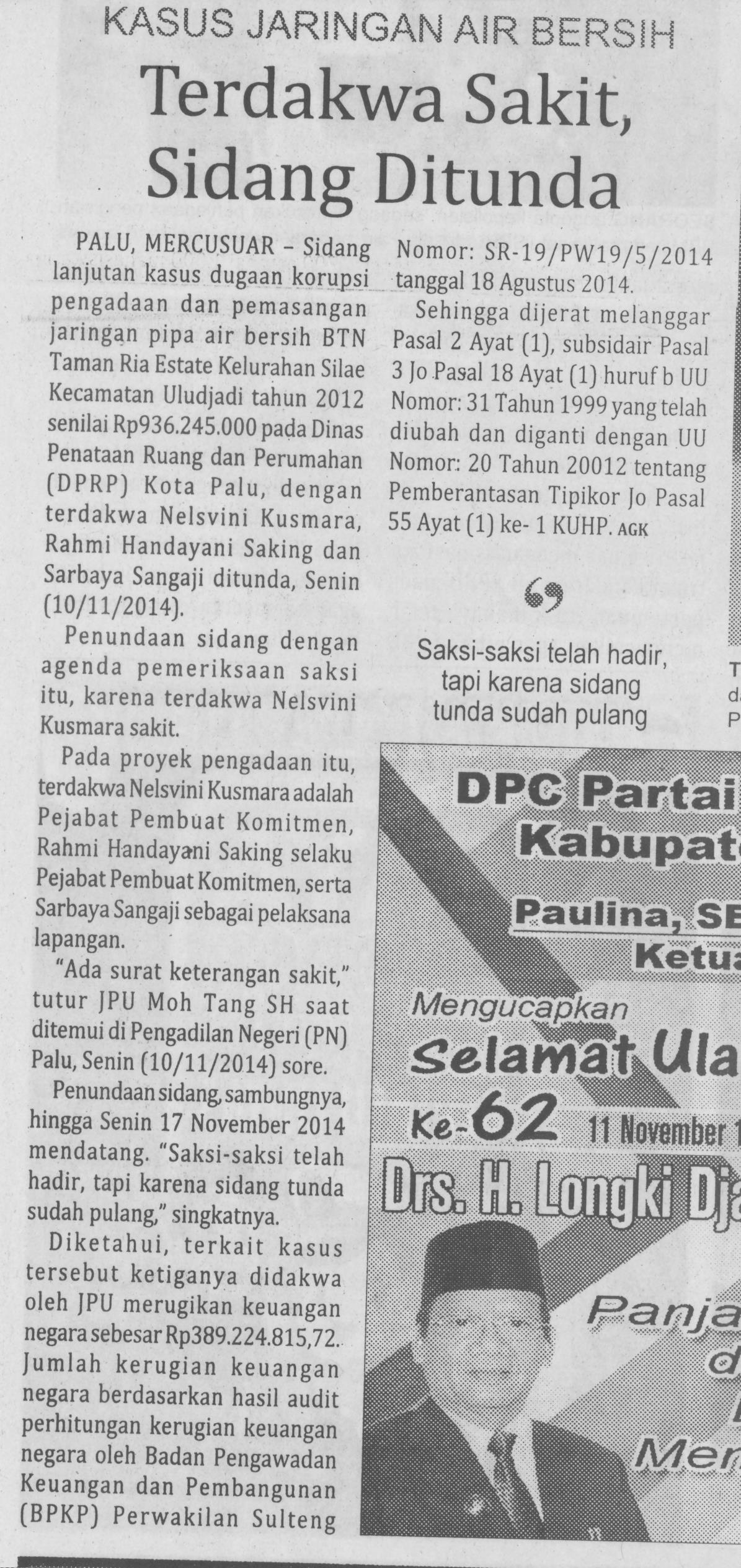 Harian    :MercusuarKasubaudSulteng IHari, tanggal:Selasa, 11 November 2014KasubaudSulteng IKeterangan:KasubaudSulteng IEntitas:Kota PaluKasubaudSulteng I